各类人员体检套餐在职人员体检项目（男45以下）                      在职人员体检项目（女已婚45以下）                     在职人员体检项目（男45以上）                 在职人员体检项目（女已婚45以上）                    在职人员体检项目（女未婚45以上）                     离退休人员体检项目（男）                             离退休人员体检项目（女已婚）                          离退休人员体检项目（女未婚）                         102人员、二级教授、高层次人才体检项目（男）         102人员、二级教授、高层次人才体检项目（女已婚）      102人员、二级教授、高层次人才体检项目（女未婚）          微信扫一扫，关注地质大学社区卫生公众号
  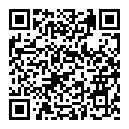 序号体检项目序号体检项目1肝胆胰脾彩超13肝功12外科14尿素3内科15身高体重4电脑多导联心电图16血压5尿常规17眼科6血糖18胸部正位X线摄影7甲胎蛋白19静脉采血8癌胚抗原(CEA)20甲状腺彩超9血常规21甲状腺彩超10肌酐22眼压11血脂I23视力12尿酸24泌尿系统彩超合计（元）710.16序号体检项目序号序号体检项目1肝胆胰脾彩超1515肝功12外科1616尿素3内科1717身高体重4电脑多导联心电图1818血压5妇科1919眼科6尿常规2020胸部正位X线摄影7血糖2121静脉采血8甲胎蛋白2323甲状腺彩超9癌胚抗原(CEA)2424乳腺彩超10血常规2525眼压11肌酐2626视力12血脂I2727经腹部妇科彩超13妇科TCT2828泌尿系统彩超14尿酸合计（元）合计（元）1156.12  在职人员体检项目（女未婚45以下）                         在职人员体检项目（女未婚45以下）                         在职人员体检项目（女未婚45以下）                         在职人员体检项目（女未婚45以下）                         在职人员体检项目（女未婚45以下）                       1肝胆胰脾彩超肝胆胰脾彩超14尿素2外科外科15身高体重3内科内科16血压4电脑多导联心电图电脑多导联心电图17眼科5尿常规尿常规18胸部正位X线摄影6血糖血糖19静脉采血7甲胎蛋白甲胎蛋白20甲状腺彩超8癌胚抗原(CEA)癌胚抗原(CEA)21乳腺彩超9血常规血常规22眼压10肌酐肌酐23视力11血脂I血脂I24经腹部妇科彩超12尿酸尿酸25泌尿系统彩超13肝功1肝功1合计（元）938.16序号体检项目序号体检项目1肝胆胰脾彩超16尿酸2外科17肝功13内科18尿素4电脑多导联心电图19身高体重5尿常规20血压6血糖21低剂量CT7甲胎蛋白22眼科8癌胚抗原(CEA)23免散瞳眼底检查9糖类抗原12524静脉采血10糖类抗原19-925甲状腺彩超11血常规26眼压12肌酐27视力13血脂I28泌尿系统彩超14甲功五项合计（元）1296.1815尿酸序号项目名称序号项目名称1肝胆胰脾彩超17尿酸2外科18肝功13内科19尿素4电脑多导联心电图20身高体重5妇科21血压6尿常规22低剂量CT7血糖23眼科8甲胎蛋白24免散瞳眼底检查9癌胚抗原(CEA)25静脉采血10糖类抗原12526甲状腺彩超11糖类抗原19-927乳腺彩超12血常规28眼压13肌酐29视力14血脂I30泌尿系统彩超15甲功五项合计（元）1742.1416妇科TCT序号体检项目序号体检项目1肝胆胰脾彩超16肝功12外科17尿素3内科18身高体重4电脑多导联心电图19血压5尿常规20低剂量CT6血糖21眼科7甲胎蛋白22免散瞳眼底检查8癌胚抗原(CEA)23静脉采血9糖类抗原12524甲状腺彩超10糖类抗原19-925乳腺彩超11血常规26眼压12肌酐27视力13血脂I28经腹部妇科彩超14甲功五项29泌尿系统彩超15尿酸合计（元）1524.18序号名称序号名称1肝胆胰脾彩超18肝功12外科19总前列腺特异性抗原(T-PSA)3内科20游离PSA/总PSA4电脑多导联心电图21尿素5尿常规22身高体重6血糖23血压7甲胎蛋白24低剂量CT8游离前列腺特异抗原(F-PSA)25眼科9癌胚抗原(CEA)26免散瞳眼底检查10糖类抗原12527静脉采血11糖类抗原19-928甲状腺彩超12血常规29颈动脉彩超13肌酐30颈动脉彩超14血脂I31视力15同型半胱氨酸32泌尿系统彩超16甲功五项合计（元）1681.617尿酸序号项目名称序号项目名称1肝胆胰脾彩超18妇科TCT2外科19尿酸3内科20肝功14电脑多导联心电图21尿素5妇科22身高体重6尿常规23血压7血糖24低剂量CT8甲胎蛋白25眼科9癌胚抗原(CEA)26免散瞳眼底检查10糖类抗原12527静脉采血11糖类抗原15-328甲状腺彩超12糖类抗原19-929乳腺彩超13血常规30眼压14肌酐31视力15血脂I32经腹部妇科彩超16同型半胱氨酸33泌尿系统彩超17甲功五项合计（元）2051.14序号项目名称序号项目名称1肝胆胰脾彩超19尿素2外科20身高体重3内科21血压4电脑多导联心电图22低剂量CT5尿常规23眼科6血糖24免散瞳眼底检查7甲胎蛋白25静脉采血8癌胚抗原(CEA)26甲状腺彩超9糖类抗原12527乳腺彩超10糖类抗原15-328颈动脉彩超11糖类抗原19-929眼压12血常规30经腹部妇科彩超13肌酐31泌尿系统彩超14血脂I合计（元）1833.1815同型半胱氨酸16甲功五项17尿酸18肝功1序号体检项目序号体检项目1肝胆胰脾彩超17甲功五项2外科18尿酸3内科19肝功14电脑多导联心电图20总前列腺特异性抗原(T-PSA)5超声骨密度检查21游离PSA/总PSA6尿常规22尿素7血糖23身高体重8甲胎蛋白24血压9游离前列腺特异抗原(F-PSA)25低剂量CT10癌胚抗原(CEA)26眼科11糖类抗原12527免散瞳眼底检查12糖类抗原19-928静脉采血13血常规29甲状腺彩超14肌酐30眼压15血脂I31视力16同型半胱氨酸32泌尿系统彩超合计（元）1781.60序号项目名称序号项目名称1肝胆胰脾彩超19妇科TCT2外科20尿酸3内科21肝功14电脑多导联心电图22尿素5妇科23身高体重6超声骨密度检查24血压7尿常规25低剂量CT8血糖26眼科9甲胎蛋白27免散瞳眼底检查10癌胚抗原(CEA)28静脉采血11糖类抗原12530甲状腺彩超12糖类抗原15-3     31颈动脉彩超13糖类抗原19-932眼压14血常规33视力15肌酐34经腹部妇科彩超16血脂I35泌尿系统彩超17同型半胱氨酸合计（元）2151.1418甲功五项序号项目名称序号项目名称1肝胆胰脾彩超18尿酸2外科19肝功13内科20尿素4电脑多导联心电图21身高体重5超声骨密度检查22血压6尿常规23低剂量CT7血糖24眼科8甲胎蛋白25免散瞳眼底检查9癌胚抗原(CEA)26静脉采血10糖类抗原12527甲状腺彩超11糖类抗原15-328乳腺彩超12糖类抗原19-929颈动脉彩超13血常规合计1933.1814肌酐15血脂I16同型半胱氨酸17甲功五项